Formularz zgłoszeniowy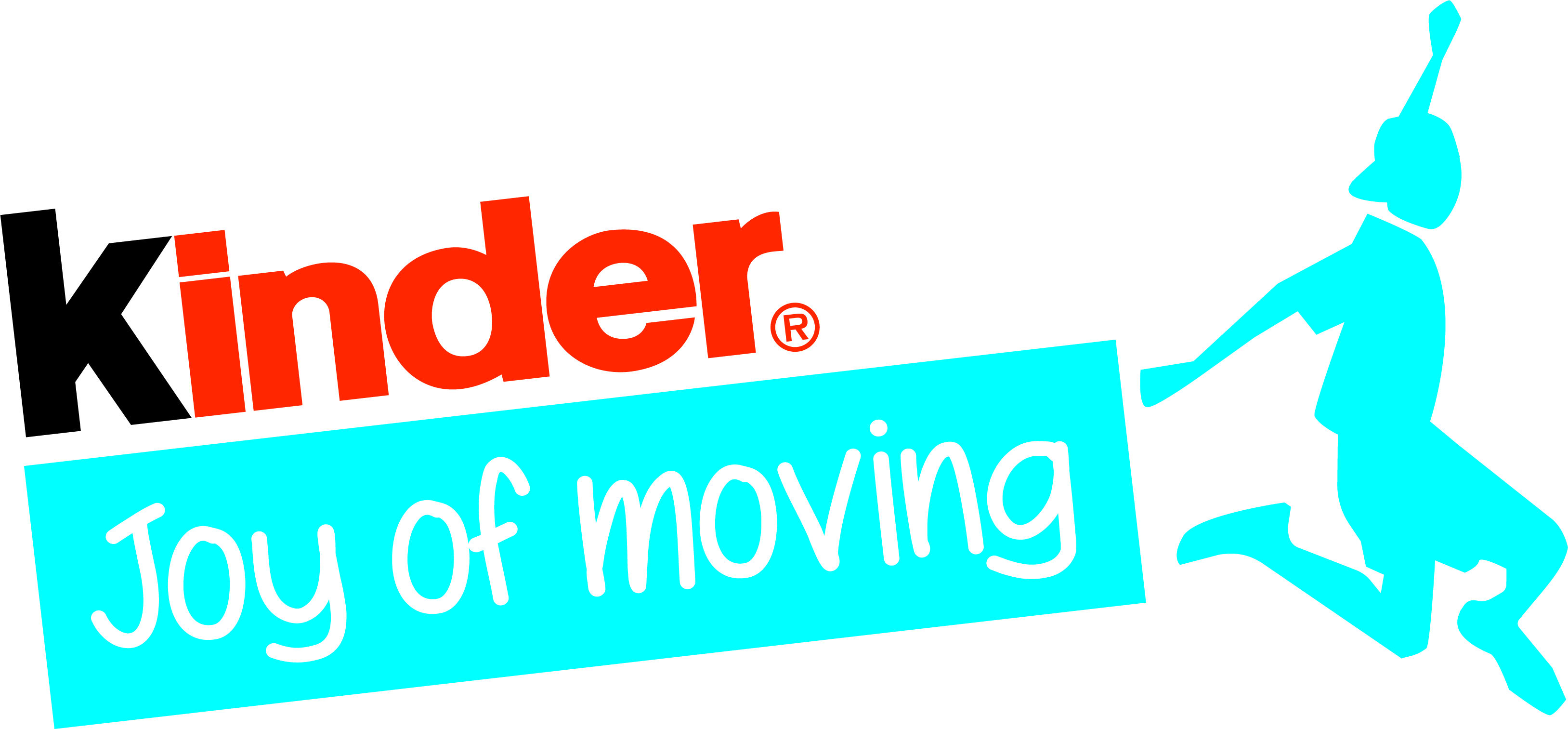 Ogólnopolskie Mistrzostwa o Puchar KINDER Joy of moving Sezon 2022/23  Imię i Nazwisko uczestnika								Wiek uczestnikaImię i Nazwisko rodzica / opiekuna prawnego dziecka						Seria i numer dowoduOświadczenie / zgoda
My, niżej podpisani Rodzice/Opiekunowie prawni wymienionego wyżej uczestnika, wyrażamy niniejszym zgodę na jego/jej udział w Ogólnopolskich Mistrzostwach w Minisiatkówce o Puchar KINDER Joy of moving organizwanych przez Polski Związek Piłki Siatkowej w sezonie 2022/23. Oświadczamy, że brak jest jakichkolwiek przeciwwskazań zdrowotnych i medycznych do uczestnictwa dziecka w niniejszych Ogólnopolskich Mistrzostwach w Minisiatkówce o Puchar KINDER Joy of moving, a w razie wypadku wyrażamy zgodę na udzielenie dziecku pierwszej pomocy medycznej. Jednocześnie oświadczamy, że zapoznaliśmy się z Regulaminem Ogólnopolskich Mistrzostw w Minisiatkówce i Puchar KINDER Joy of moving i akceptujemy wymienione warunki i zasady uczestnictwa. Oświadczamy, że nasze dziecko będzie je przestrzegało za co bierzemy pełną odpowiedzialność. W związku z przyjęciem zgłoszenia naszego dziecka i dopuszczeniem do udziału w Ogólnopolskich Mistrzostwach w Minisiatkówce o Puchar KINDER Joy of moving i dobrowolnie zobowiązujemy się do nie wnoszenia żadnych roszczeń cywilno – prawnych w stosunku do organizatora i jego oficjalnych reprezentantów, pracowników i agentów, z tytułu odszkodowań lub kosztów poniesionych w razie śmierci lub odniesionych kontuzji przez nasze dziecko, lub inne osoby towarzyszące mu w Ogólnopolskich Mistrzostw w Minisiatkówce o Puchar KINDER Joy of moving. Oświadczamy, że uczestnictwo dziecka w Ogólnopolskich Mistrzostwach w Minisiatkówce o Puchar KINDER joy of moving odbywa się za naszą wiedzą, zgodą i na naszą odpowiedzialność. 
Podpis rodzica / opiekuna prawnego dziecka				                               Podpis rodzica / opiekuna prawnego dziecka			Prosimy o wypełnienie wszystkich rubryk i zebranie stosownych podpisów. Jest to warunek do udziału w MistrzostwachKlauzule zgody uczestników i ich rodziców / opiekunów prawnychWyrażam zgodę na przetwarzanie moich danych osobowych (danych mojego dziecka będącego uczestnikiem) zgromadzonych m.in. w niniejszym formularzu oraz materiałach utrwalonych podczas Ogólnopolskich Mistrzostwach w Minisiatkówce o Puchar KINDER Joy of moving przez Polski Związek Piłki Siatkowej (dalej „PZPS”) z siedzibą w Warszawie przy ul. Puławskiej 383: („PPSŻ”) w celach zapewnienia uczestnikowi udziału w Ogólnopolskich Mistrzostwach w Minisiatkówce o Puchar KINDER joy of moving („Mistrzostwa”).
(Zgodę można cofnąć w każdym momencie, lecz jej wycofanie powoduje niemożność wzięcia udziału w Mistrzostwach)
Podpis uczestnika	                                                                                                                                 Podpis rodzica / opiekuna prawnego dziecka						                    Wyrażam zgodę na nieodpłatne utrwalanie i korzystanie z wizerunku uczestnika i jego wypowiedzi utrwalonych na potrzeby lub w związku z udziałem w Ogólnopolskich Mistrzostwach w Minisiatkówce o Puchar KINDER joy of moving organizowanych przez PZPS  i Ferrero Polska Commercial Sp. z o.o. z siedzibą w Warszawie (kod pocztowy: 02-952), ul. Wiertnicza 126 („Ferrero”), bez ograniczenia czasowego, terytorialnego i ilościowego, poprzez wytwarzanie dowolną techniką egzemplarzy, na których wizerunek utrwalono, wprowadzanie do obrotu, użyczenie lub najem oryginału albo egzemplarzy, publiczne wykonanie, wystawienie, wyświetlenie, odtworzenie oraz nadawanie i reemitowanie, publiczne udostępnianie w Internecie, używanie we wszystkich formach reklamy, promocji PZPS, Ferrero, programu KINDER Joy of moving oraz Ogólnopolskich Mistrzostwach w Minisiatkówce o Puchar KINDER joy of moving, a także ich ewentualnych przyszłych edycji, w tym także za pośrednictwem wszelkich środków masowego przekazu, wykonywanie oraz zezwalanie na wykonywanie przez osoby trzecie opracowań (w tym przeróbek i adaptacji) oraz na przenoszenie tych uprawnień na osoby trzecie, z zastrzeżeniem, że forma prezentacji nie będzie obraźliwa. Oświadczam, iż rezygnuję zautoryzacji zdjęć, filmów, nagrań i innych materiałów z moim lub mojego dziecka wizerunkiem. Wyrażam także zgodę na podpisywanie materiałów imieniem i miejscowością.Podpis uczestnika	                                                                                                                                 Podpis rodzica / opiekuna prawnego dziecka											                     Wyrażam dobrowolną zgodę na przetwarzanie przez PZPS i Ferrero danych osobowych uczestnika zawartych w materiałach utrwalonych na potrzeby lub w związku z Ogólnopolskich Mistrzostwach w Minisiatkówce o Puchar KINDER Joy of moving (w tym wizerunku i głosu uczestnika) w celach promocyjnych i marketingowych PZPS, Ferrero, programu KINDER Joy of moving oraz Ogólnopolskich Mistrzostwach w Minisiatkówce o Puchar KINDER Joy of moving, i ich ewentualnych przyszłych edycjach, które obejmować będą m.in. rozpowszechnianie i publiczne udostępnianie danych osobowych wszystkim gdziekolwiek się znajdują w Internecie (np. na stronach PZPS, stronach Ferrero, stronie kinderjoyofmoving.pl/ kinderjoyofmoving.com, w mediach społecznościowych m.in. na stronach poświęconych Ogólnopolskim Mistrzostwom w Minisiatkówce o Puchar KINDER Joy of moving i programowi KINDER Joy of moving) oraz za pośrednictwem wszelkich środków masowego przekazu, w tym telewizji, prasy, na billboardach, plakatach, ulotkach oraz w komunikacji wewnętrznej Grupy Ferrero, w tym w intranecie Grupy Ferrero, oraz w publikacjach Grupy Ferrero dotyczących programu KINDER Joy of moving. Podpis uczestnika	                                                                                                                                Podpis rodzica / opiekuna prawnego dziecka						Zgodnie z art. 13 ust. 1 i ust. 2 Rozporządzenia Parlamentu Europejskiego i Rady (UE) 2016/679 z dnia 27 kwietnia 2016 r. w sprawie ochrony osób fizycznych w związku z przetwarzaniem danych osobowych i w sprawie swobodnego przepływu takich danych oraz uchylenia dyrektywy 95/46/WE; (dalej: Rozporządzenie), informujemy, że: 
Administrator – Polski Związek Piłki Siatkowej (dalej „PZPS”) –z siedzibą w Warszawie przy ul. Puławskiej 383: („PZPS”) 
1. Administratorem danych osobowych uczestników, rodziców, opiekunów prawnych, osób wnoszących reklamacje, zebranych w niniejszym formularzu oraz zebranych podczas i w związku z Ogólnopolskimi Mistrzostwami w Minisiatkówce o Puchar KINDER Joy of moving („Mistrzostwa”), rozgrywanymi w terminie luty – sierpień 2021 (w szczególności w postaci wizerunku i głosu uczestników, rodziców i opiekunów zawartych na zdjęciach i w nagraniach audio-video) jest Polski Związek Piłki Siatkowej (dalej „PZPS”) – z siedzibą w Warszawie przy ul. Puławskiej 383: („PZPS”). Z PZPS można skontaktować się pisemnie na adres siedziby PZPS;
2. Podane dane będą przetwarzane przez PZPS w celach zapewnienia uczestnikom udziału w Ogólnopolskich Mistrzostwach w Minisiatkówce o Puchar KINDER Joy of moving oraz w celach promocji Ogólnopolskich Mistrzostwach w Minisiatkówce o Puchar KINDER Joy of moving i podobnych imprez sportowych w organizowanych w latach kolejnych – na podstawie zgody uczestników i ich przedstawicieli ustawowych. Dane będą przetwarzane także w celach archiwalnych, informacyjnych, dowodowych i w celu rozpatrzenia reklamacji i udzielania na nie odpowiedzi - przetwarzanie danych jest niezbędne do zrealizowania prawnie usprawiedliwionego interesu administratora, tj .przechowywania informacji na potrzeby ustalenia i dochodzenia ewentualnych roszczeń lub obrony przed roszczeniami, albo polubownego rozstrzygnięcia ewentualnego sporu zgłoszonego w formie reklamacji – podstawę prawną przetwarzania danych stanowi art. 6 ust. 1 lit f) Rozporządzenia; 3. Podane dane mogą być przekazywane podmiotom przetwarzającym dane osobowe na zlecenie PZPS, m.in. dostawcom usług pomiaru czasu, IT, agencjom marketingowym – przy czym takie podmioty będą przetwarzać dane na podstawie umowy z PZPS, wyłącznie w zakresie i celu zgodnym z podanym w pkt 3. Dane mogą być także przekazywane poczcie polskiej lub kurierowi na potrzeby doręczenia odpowiedzi na reklamację. Dane osobowe uczestnika nie będą przekazywane do odbiorców znajdujących się w państwach poza Europejskim Obszarem Gospodarczym;
4. Podane dane osobowe będą przechowywane przez czas niezbędny do realizacji Mistrzostw i uprawnień uczestnika wynikających z udziału w Mistrzostwach jednakże nie dłuższy niż 5 lat od czasu ich pozyskania. PZPS zaprzestanie przetwarzać dane wykorzystywane do celów promocyjnych wcześniej, jeśli osoba, której dane dotyczą wycofa zgodę na przetwarzanie jej danych w tych celach; 5. Podanie danych osobowych w związku z uczestnictwem w Ogólnopolskich Mistrzostwach w Minisiatkówce o Puchar KINDER Joy of moving jest konieczne. Podanie danych osobowych w celach promocyjnych jest dobrowolne; 
Administrator – Ferrero 1. Administratorem danych osobowych zawartych w materiałach, które zostaną zarejestrowane podczas lub w związku z Mistrzostwami (w tym: wizerunku, głosu zawartych w materiałach zdjęciowych i audio-video, imienia i miasto z którego pochodzi uczestnik, rodzic lub opiekun) jest Ferrero Polska Commercial Sp. z o.o. z siedzibą w Warszawie (02-952), przy ul. Wiertniczej 126 (dalej: Ferrero). Dane kontaktowe inspektora ochrony danych w Ferrero: e-mail: iod.polska@ferrero.com;
2. Dane osobowe, o których mowa w pkt 7 przetwarzane będą na podstawie zgody osoby, której dane dotyczą lub jej przedstawiciela ustawowego. Dane osobowe będą przetwarzane w celach promocyjnych i marketingowych Ferrero, w tym informowania o Ogólnopolskich Mistrzostwach w Minisiatkówce o Puchar KINDER Joy of moving i programie KINDER Joy of movingi oraz ich ewentualnych kolejnych edycjach, które obejmować będą m.in. rozpowszechnianie i publiczne udostępnianie danych osobowych wszystkim gdziekolwiek się znajdują w Internecie (np. na stronach Ferrero, stronie kinderjoyofmoving.pl oraz kinderjoyofmoving.com, w mediach społecznościowych m.in. na stronach poświęconych Ogólnopolskim Mistrzostwom w Minisiatkówce o Puchar KINDER Joy of moving i KINDER Joy of moving) oraz za pośrednictwem wszelkich środków masowego przekazu, w tym telewizji, prasy, na billboardach, plakatach, ulotkach oraz w komunikacji wewnętrznej Grupy Ferrero, w tym w intranecie Grupy Ferrero, oraz w publikacjach Grupy Ferrero dotyczących programu KINDER Joy of moving; 3. Podanie powyższych danych i wyrażenie zgody na ich przetwarzanie jest dobrowolne. Dane te będą przetwarzane do czasu wycofania zgody;
4. Ferrero może udostępnić dane osobowe: mediom społecznościowym na których upublicznione będą materiały, spółkom z Grupy Ferrero, agencjom marketingowym i public relations obsługującym Ferrero; podmioty te będą przetwarzały dane osobowe w imieniu Ferrero;
5. Państwa dane osobowe będą przetwarzane wyłącznie przez upoważnionych pracowników lub współpracowników Administratora, w tym podmioty świadczące na rzecz Administratora usługi rejestracji obrazu i dźwięku lub dostawców usług IT. W ramach wskazanego wyżej celu Państwa dane osobowe mogą również zostać przekazane w formie materiałów promocyjnych do innych podmiotów Grupy Ferrero oraz mediom (np. poprzez zamieszczenie w mediach społecznościowych takich jak Facebook, Instagram lub YouTube).6. Dane osobowe mogą być udostępnione do kraju trzeciego niezapewniającego adekwatnej ochrony danych, w tym do Stanów Zjednoczonych (tj. do dostawców mediów społecznościowych), odbiorcy tych danych gwarantują̨ odpowiedni poziom ochrony udostępnionych danych poprzez odpowiedni mechanizm w postaci decyzji Komisji Europejskiej o adekwatności lub zawarcie umowy zawierającej standardowe klauzule umowne zatwierdzone przez Komisję Europejską).Prawa osób których dane dotyczą 1. Jeśli podstawą przetwarzania danych jest zgoda to osoba, której dane dotyczą, ma prawo do cofnięcia zgody w dowolnym momencie bez wpływu na zgodność z prawem przetwarzania, którego dokonano na podstawie zgody przed jej cofnięciem.
2. Osoba, której dane dotyczą, ma prawo dostępu do treści swoich danych oraz prawo ich sprostowania, w pewnych okolicznościach określonych Rozporządzeniem – usunięcia i ograniczenia przetwarzania;
3. Uczestnikowi przysługuje również prawo sprzeciwu wobec przetwarzania danych w sytuacji gdy podstawą takiego przetwarzania jest uzasadniony interes PZŻ. 4. W zakresie, w jakim dane osobowe podane przez osobę, której dane dotyczą są przetwarzane na podstawie zgody – osobie, której dane dotyczą przysługuje także prawo do przenoszenia danych osobowych, tj. do otrzymania od administratora danych osobowych, w ustrukturyzowanym, powszechnie używanym formacie nadającym się do odczytu maszynowego.
5. Osoba, której dane dotyczą, ma prawo wniesienia skargi do organu nadzorczego, w szczególności w państwie członkowskim swojego zwykłego pobytu, swojego miejsca pracy lub miejsca popełnienia domniemanego naruszenia, jeżeli sądzi, że przetwarzanie danych osobowych jej dotyczące narusza Rozporządzenie; 6. Jeśli administratorem danych jest PZPS, w celu skorzystania z powyższych praw należy skontaktować się z PZPS. Dane kontaktowe wskazane są w pkt 1 powyżej;
7. Jeśli administratorem danych jest Ferrero, każda osoba, które dane dotyczą może skorzystać ze swoich praw o których mowa w pkt 1,2,4 powyżej kontaktując się z inspektorem ochrony danych osobowych Ferrero na adres korespondencyjny Ferrero Polska Commercial Sp. z o.o. z siedzibą w Warszawie (02-952), przy ul. Wiertniczej 126, z dopiskiem na kopercie: „dane osobowe: „Kinder Joy of moving” lub na adres email inspektora ochrony danych w Ferrero: e-mail: iod.polska@ferrero.com w tytule wiadomości podając: „Kinder Joy of moving”. 